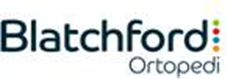 ProgramTrening og inspirasjonsdager hos Blatchford Ortopedi, våren 2020                                                                                                                                                               Vi tar forbehold om at det kan oppstå endringer i programmet.KlokkeslettTemaKommentarMandag 24. februarKl. 1800 – 1900Kl. 1900 – 2000Trening for amputerteInspirasjon: hva er nytt på utstyrsfronten?Fysioterapeut leder treningenBl.a Ortopro presenterer siste nytt av ortoser og proteserMandag 16. marsKl. 1800 – 1900Kl. 1900 – 2000Trening for amputerteInspirasjon: Min vei mot toppen til Mount EverestFysioterapeut leder treningenForedragsholder og eventyrer Jarle TråMandag 20. aprilKl. 1800 – 1900Kl. 1900 – 2000Trening for amputerteInspirasjon: representanter fra BlatchfordFysioterapeut leder treningenUlike aktivitetsproteser. Hva finnes, og hva kan eventuelt passe for deg?Mandag 11. maiKl. 1800 – 1900Kl. 1900 – 2000Trening for amputerteInspirasjon: Kosthold og ernæring – hva bør man tenke på?Fysioterapeut leder treningenErnærings og kostholdsekspert gir praktiske rådMandag 22. juniKl. 1800 – 1900Kl. 1900 – 2000Trening for amputerteInspirasjon: Anatomic StudiosFysioterapeut leder treningenKosmetikk og muligheter for egen design av protesecover